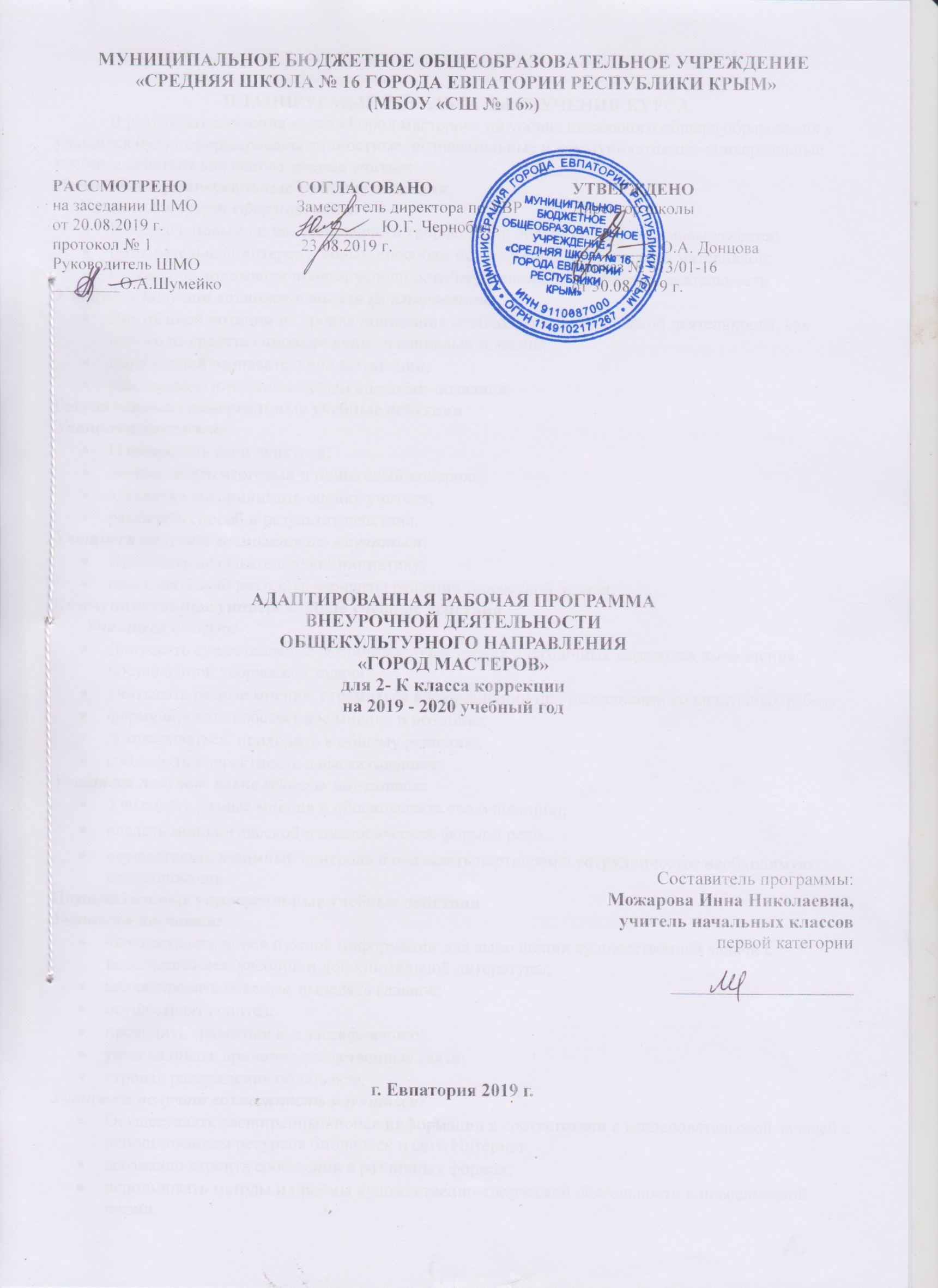 ПЛАНИРУЕМЫЕ РЕЗУЛЬТАТЫ ИЗУЧЕНИЯ КУРСАВ результате изучения курса «Город мастеров» на уровне начального общего образования у учащихся будут сформированы личностные, познавательные и коммуникативные универсальные учебные действия как основа умения учиться.Личностные универсальные учебные действия     У учащихся будут сформированы:Интерес к новым видам прикладного творчества, к новым способам самовыражения;познавательный интерес к новым способам исследования технологий и материалов;адекватное понимание причин успешности/неуспешности творческой деятельности.Учащиеся получат возможность для формирования:Внутренней позиции на уровне понимания необходимости творческой деятельности, как одного из средств самовыражения в социальной жизни;выраженной познавательной мотивации;устойчивого интереса к новым способам познания.Регулятивные универсальные учебные действияУчащиеся научатся:Планировать свои действия;осуществлять итоговый и пошаговый контроль;адекватно воспринимать оценку учителя;различать способ и результат действия. Учащиеся получат возможность научиться:Проявлять познавательную инициативу;самостоятельно находить варианты решения творческой задачи.Коммуникативные универсальные учебные действия       Учащиеся смогут:Допускать существование различных точек зрения и различных вариантов выполнения поставленной творческой задачи;учитывать разные мнения, стремиться к координации при выполнении коллективных работ;формулировать собственное мнение и позицию;договариваться, приходить к общему решению;соблюдать корректность в высказываниях;Учащиеся получат возможность научиться:Учитывать разные мнения и обосновывать свою позицию;владеть монологической и диалогической формой речи;осуществлять взаимный контроль и оказывать партнёрам в сотрудничестве необходимую взаимопомощь.Познавательные универсальные учебные действияУчащиеся научатся:Осуществлять поиск нужной информации для выполнения художественной задачи с использованием учебной и дополнительной литературы;анализировать объекты, выделять главное;осуществлять синтез;проводить сравнение и  классификацию; устанавливать причинно-следственные связи;строить рассуждения об объекте.Учащиеся получат возможность научиться:Осуществлять расширенный поиск информации в соответствии с исследовательской задачей с использованием ресурсов библиотек и сети Интернет;осознанно строить сообщения в различных формах;использовать методы и приёмы художественно-творческой деятельности в повседневной жизни.В результате занятий по предложенной программе учащиеся получат возможность:Развивать образное мышление, воображение, интеллект, фантазию, техническое мышление, творческие способности;расширять знания и представления о традиционных и современных материалах для прикладного творчества;использовать ранее изученные приёмы в новых комбинациях и сочетаниях;совершенствовать навыки трудовой деятельности в коллективе;оказывать посильную помощь в оформлении класса, школы, своего жилища;достичь оптимального для каждого уровня развития;сформировать навыки работы с информацией.Коррекционно-развивающие результаты:В формировании умений ориентироваться в задании (анализировать объект, условия работы);предварительно планировать ход работы над изделием (устанавливать логическую последовательность изготовления поделки, определять приемы работы и инструменты, нужные для их выполнения);контролировать свою работу (определять правильность действий и результатов, оценивать качество готовых изделий).ориентации, творческого воображения, наблюдательности, конструктивных навыков, речи, мыслительной деятельности, предупреждения вербализма,положительных черт личности (коммуникабельности, товарищества, оценки результатов труда).СОДЕРЖАНИЕ УЧЕБНОГО КУРСА1. Мастерская  флористики (5 часов)    Изготовление композиций из листьев, из цветущих растений, стебельков.2. Мастерская лепки (4 часа)    Лепка фигурок животных, композиции из пластилина.3. Мастерская игротеки (3 часа)    Изготовление поделок из подручных материалов..4. Мастерская Деда Мороза (4 часа)    Изготовление новогодних украшений из цветной  бумаги.5. Мастерская  коллекции идей (11 часов)    Изготовление поделок из цветной бумаги.6. Мастерская оригами (3 часа)    Изготовление сюжетных композиций.7. Мастерская конструирования и моделирования (4 часа)    Изготовления вертушек, плавающих и летающих моделей, динамических моделей.ТЕМАТИЧЕСКОЕ ПЛАНИРОВАНИЕКАЛЕНДАРНО-ТЕМАТИЧЕСКОЕ ПЛАНИРОВАНИЕ№ раздела и темыНаименование разделов и темКол-во часов№ раздела и темыНаименование разделов и темКол-во часов1Мастерская  флористики5 ч2Мастерская лепки 4 ч3Мастерская игротеки 3 ч4Мастерская Деда Мороза 4 ч5Мастерская  коллекции идей 11 ч6Мастерская оригами 3 ч7Мастерская конструирования и моделирования 4 чИтого34 ч№ п/п№ п/пДатаДатаТема урокаПланфактпланфактТема урока1. Мастерская  флористики (5 часов)1. Мастерская  флористики (5 часов)1. Мастерская  флористики (5 часов)1. Мастерская  флористики (5 часов)1. Мастерская  флористики (5 часов)105.09Композиции из мелких листьев. ТБ.212.09Композиции из листьев и веточек. ТБ.319.09Композиции из жёлтых и зелёных листьев. ТБ.426.09Композиции из цветущих растений и листьев. ТБ.503.10Коллективная композиция из природного материал ТБ.2. Мастерская лепки (4 часа)2. Мастерская лепки (4 часа)2. Мастерская лепки (4 часа)2. Мастерская лепки (4 часа)2. Мастерская лепки (4 часа)610.10Лепка фигурок животных. Бегемот. ТБ.717.10Лепка фигурок животных. Жираф. ТБ.824.10Лепка фигурок животных. Носорог. ТБ.907.11Лепка фигурок животных. Тигр. ТБ.3. Мастерская игротеки (3 часа)3. Мастерская игротеки (3 часа)3. Мастерская игротеки (3 часа)3. Мастерская игротеки (3 часа)3. Мастерская игротеки (3 часа)1014.11Поделки из подручных материалов. Домино. ТБ.1121.11Поделки из подручных материалов. Шашки. ТБ.1228.11Поделки из подручных материалов. Шахматы. ТБ.4. Мастерская Деда Мороза (4 часа)4. Мастерская Деда Мороза (4 часа)4. Мастерская Деда Мороза (4 часа)4. Мастерская Деда Мороза (4 часа)4. Мастерская Деда Мороза (4 часа)1305.12Новогодние игрушки из цветной бумаги. Фонарики. ТБ.1412.12Новогодние игрушки из цветной бумаги. Флажки. ТБ.1519.12Новогодние игрушки из цветной бумаги. Бусы. ТБ.1626.12Новогодние игрушки из цветной бумаги. Снеговик. ТБ.5. Мастерская  коллекции идей (11 часа)5. Мастерская  коллекции идей (11 часа)5. Мастерская  коллекции идей (11 часа)5. Мастерская  коллекции идей (11 часа)5. Мастерская  коллекции идей (11 часа)17Поделки из цветной бумаги. Поздравительная открытка. ТБ.18Поделки из цветных салфеток. Снеговик. ТБ.19Поделки из цветной бумаги. Цветы. ТБ.20Поделки из цветной бумаги. Бабочки. ТБ.21Объемная аппликация «Дом».  ТБ.22Объёмная аппликация «Берёза».  ТБ.23Объёмная аппликация «Букет в вазе».  ТБ.24Аппликация «Геометрический орнамент». ТБ.25Аппликация «Цветочный орнамент». ТБ.26Аппликация «Звёзды и кометы». ТБ.27Выставка работ «Наши таланты». ТБ.6. Мастерская оригами (3 часа)6. Мастерская оригами (3 часа)6. Мастерская оригами (3 часа)6. Мастерская оригами (3 часа)6. Мастерская оригами (3 часа)28Знакомство с пальчиковым театром. Сказка «Репка». ТБ.29Изготовление героев к сказке «Репка». ТБ.30Сюжетная композиция «Аквариум». ТБ.7. Мастерская конструирования и моделирования (4 часа)7. Мастерская конструирования и моделирования (4 часа)7. Мастерская конструирования и моделирования (4 часа)7. Мастерская конструирования и моделирования (4 часа)7. Мастерская конструирования и моделирования (4 часа)31Вертушки. ТБ.32Летающие модели. Воздушный шар. ТБ.33Плавающие модели. ТБ.34Динамические модели. Легковой автомобиль.